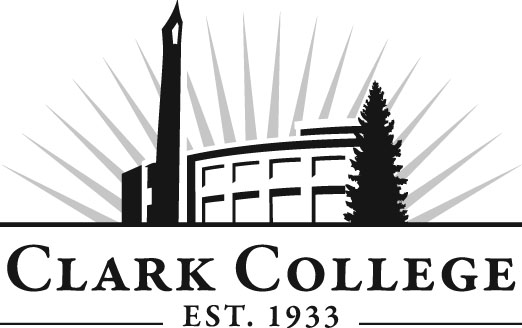 Dental Hygiene Advisory CommitteeMeeting AgendaDate: Monday, January 26, 2015 Time: 6:00 p.m. – 7:30 p.m.Meeting Location:  Health Sciences Building, room 139Agenda ItemExpected OutcomeTimeCall Meeting to Order – Committee ChairN/AWelcome and Introductions – Committee ChairNew members/guests introduced5 min.Approval of Minutes from Last Meeting – ChairOctober 6, 2014Corrections indicated and/or approval of minutes as written.5 min.Office of Instruction Updates- Advisory Committee Business-Committee RosterAdvisory Committee Recognition event – Wednesday, March 18, 2015 7:30 a.m. – 9:00 a.m. Regional economist Scott Bailey will be guest speaker5 min.Director/division chair reportBAS: Courses for Summer & class of 2016Remodel – Dr. Gilbert’s donation/loanNW Educators’ Meeting – Greg HinckleyLegislative DayDiscussion with VPI/Dental AssistingCDHD30 min.Work Plan-Committee Chair & Program Director/Division ChairDiscuss ways to start an endowmentReview work plan & implement strategies. If necessary, identify work groups.40 min.Old Business-Follow-up- Committee ChairBylaws/attendance recommendationNew members?10 min.New Business-Committee ChairNew business items are addressed by the committee.10 min.Summary of follow-up action items – Committee ChairSummary of follow-up actions communicated to the committee.5 min.Establish next meeting date and adjournment  – Committee ChairMeeting date established. 5 min.